Raul Yzaguirre Schools for Success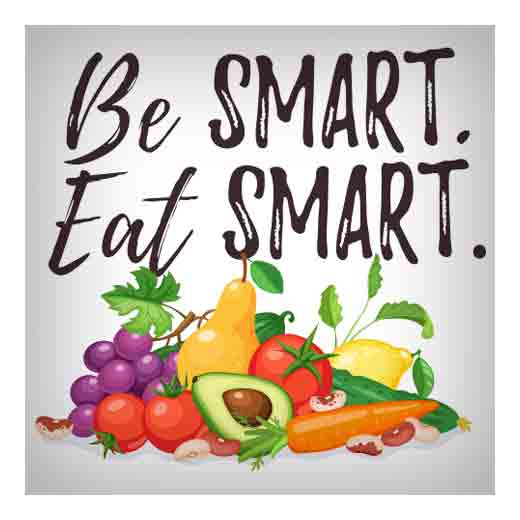 		Fresh Fruit and Vegetables Program	November, 2020MondayTuesdayWednesdayThursdayFriday2 3456Fresh Pear  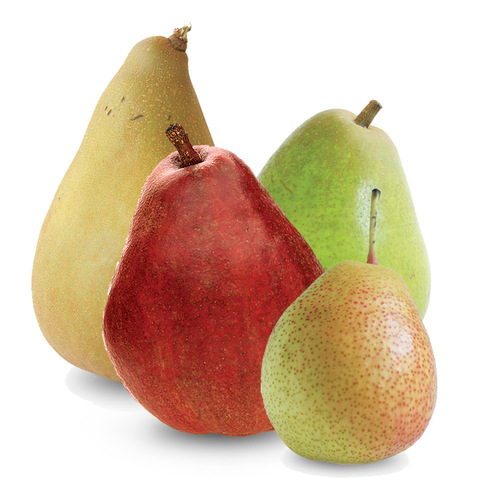 Pineapple/Grape Mix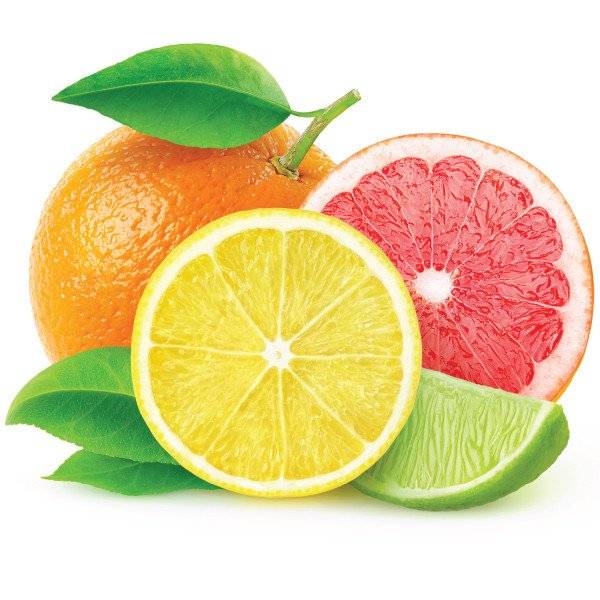 Celery/Carrots/Jicama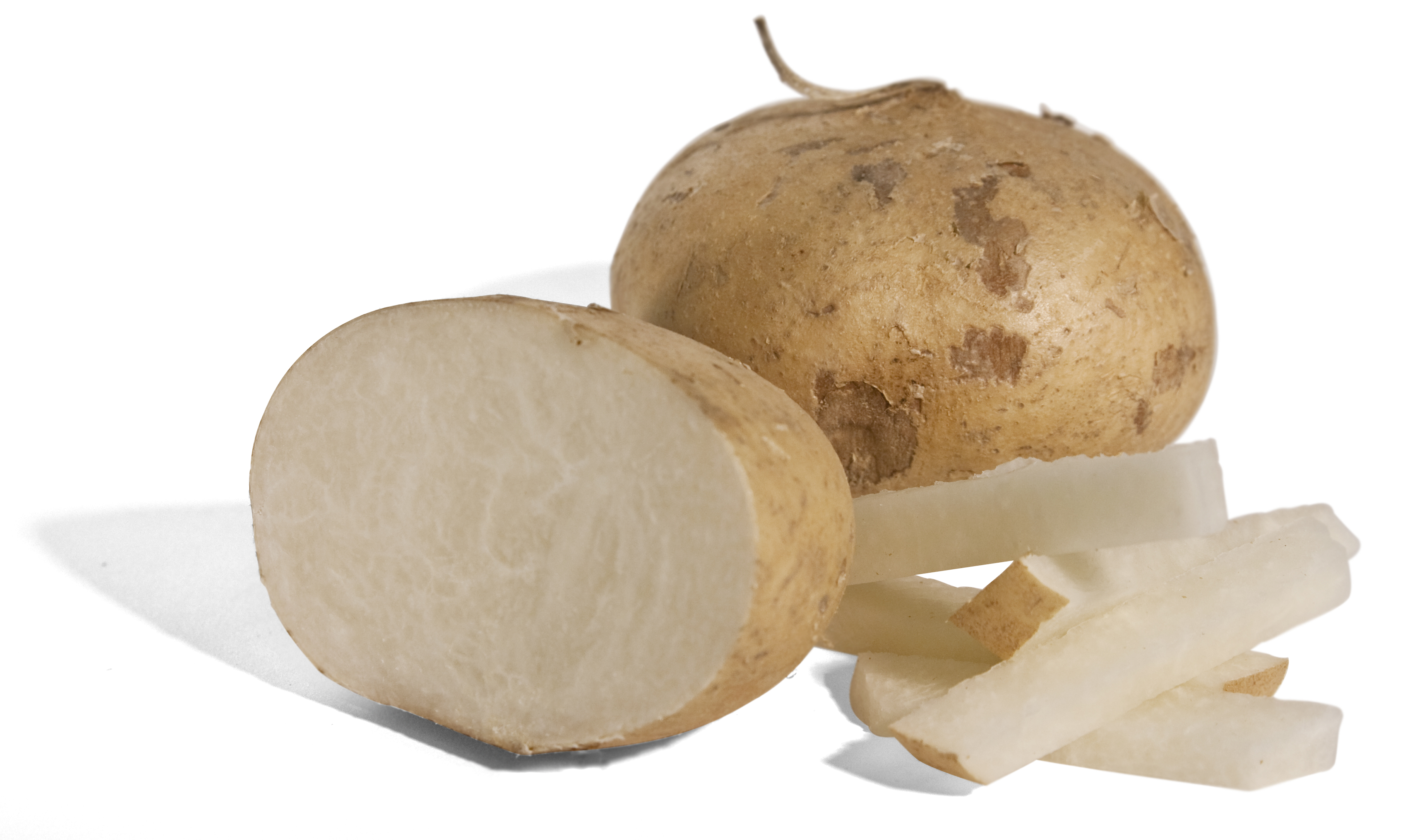 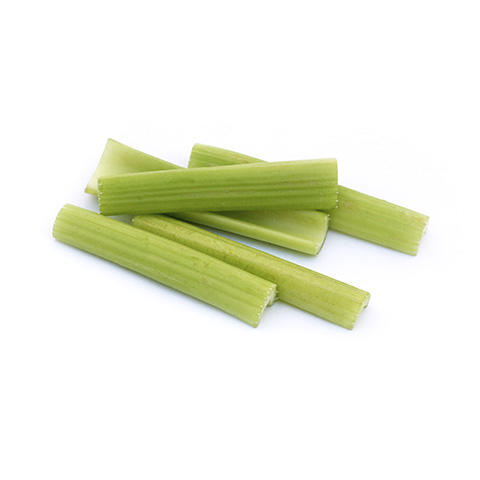 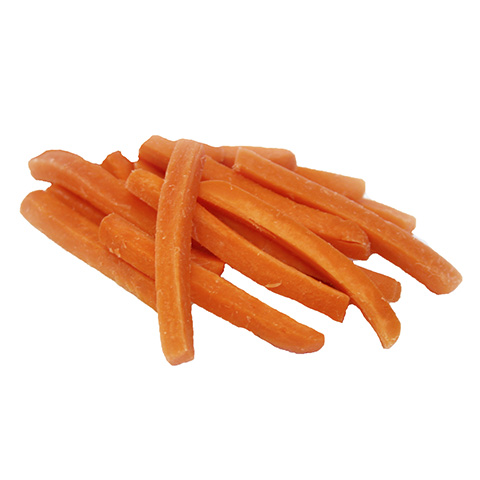 910111213Kiwi Sliced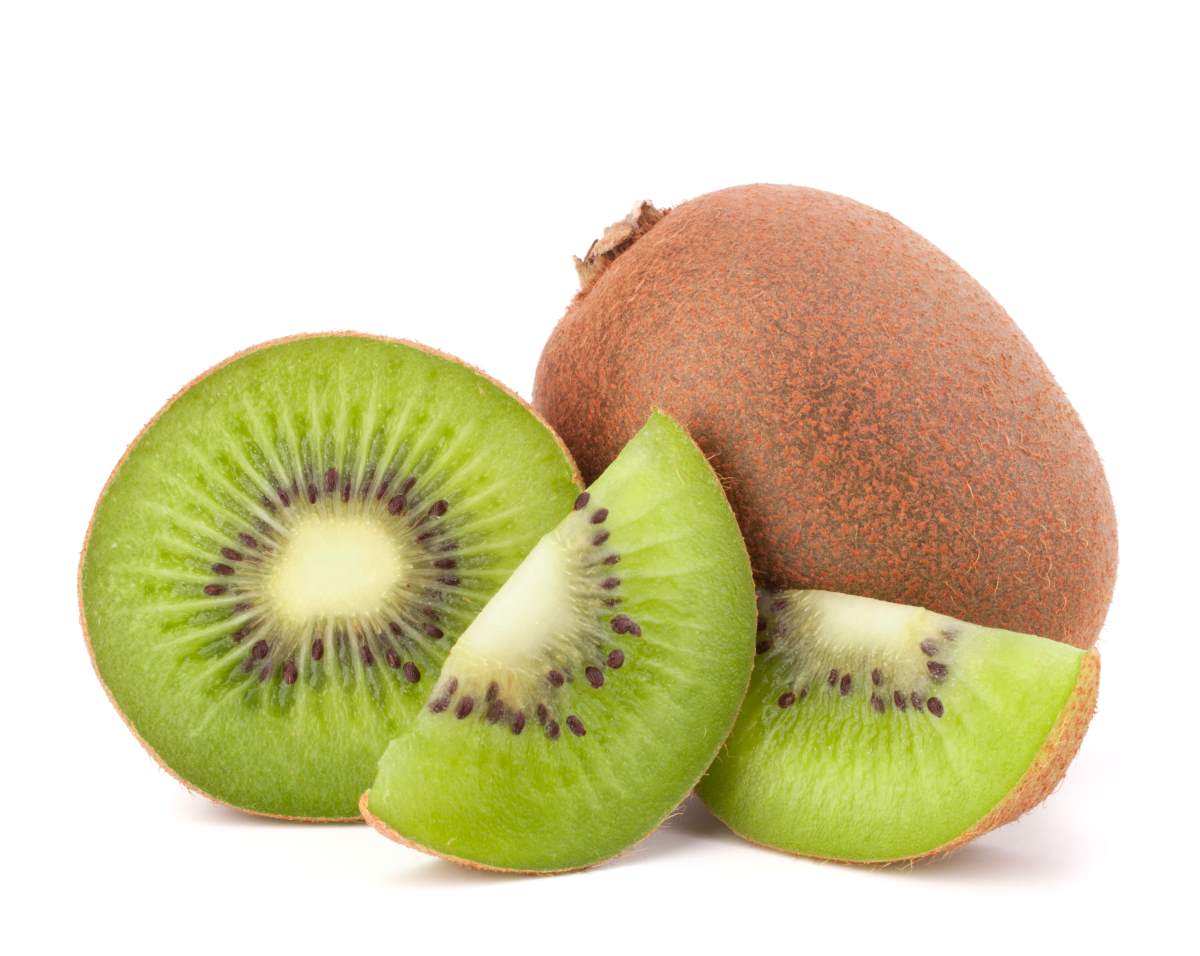 Fruit Mix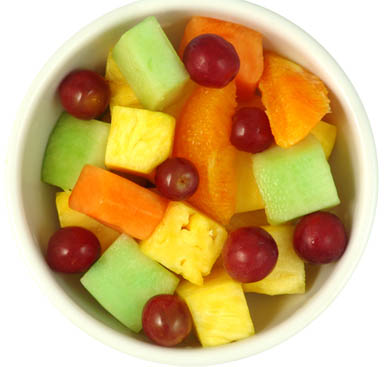 Sweet Potato Sticks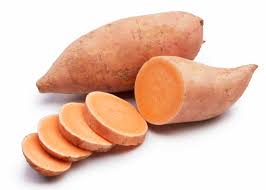 1617181920Blackberries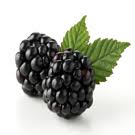 Squash Zucchini Sticks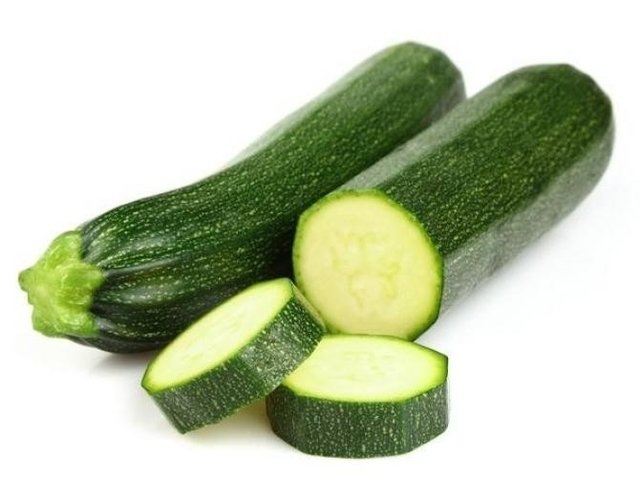 Kiwi/Orange/Pineapple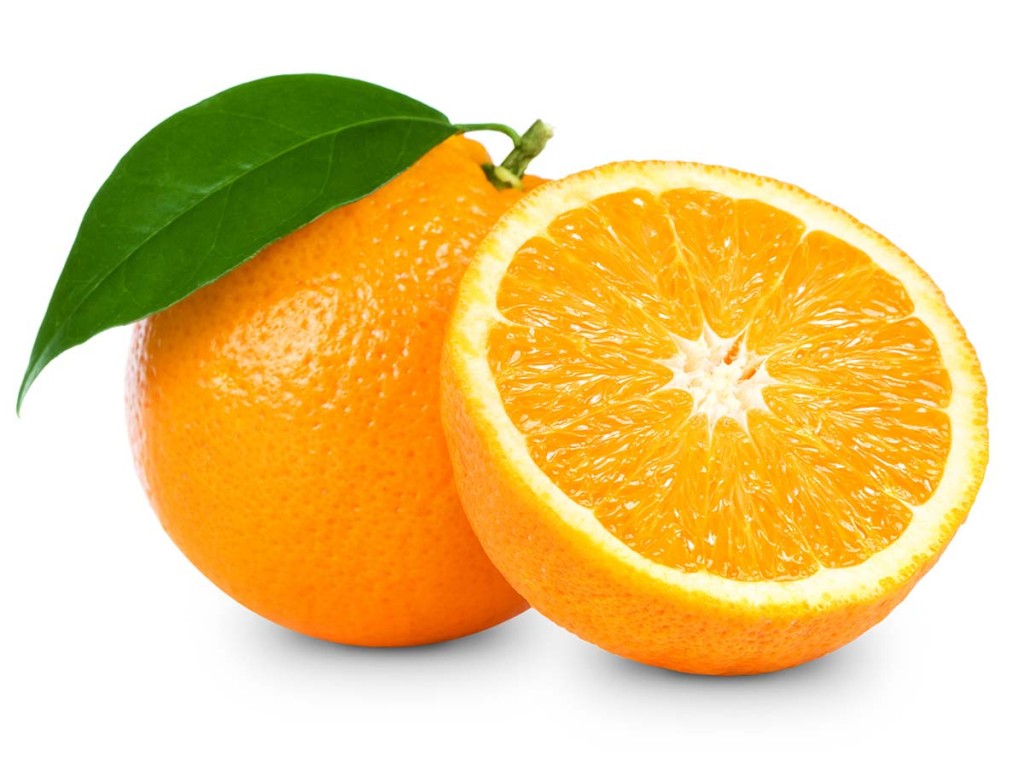 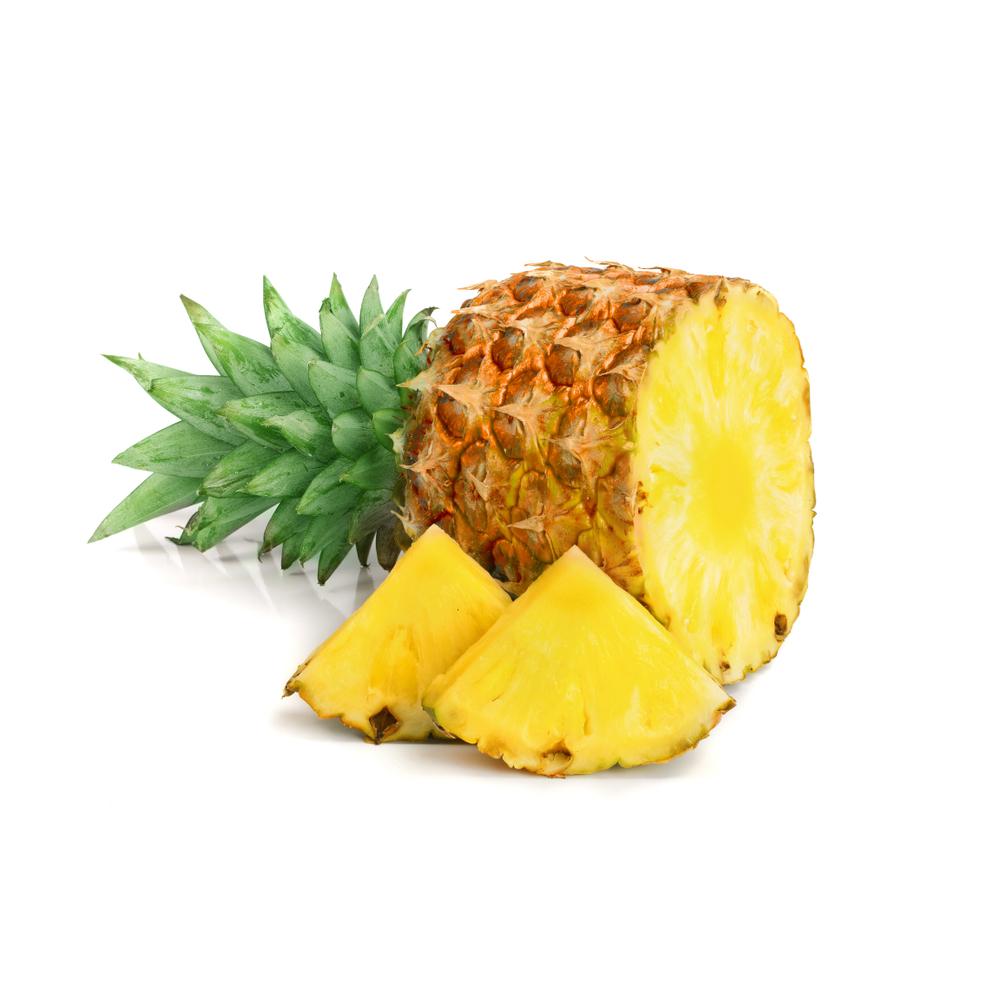 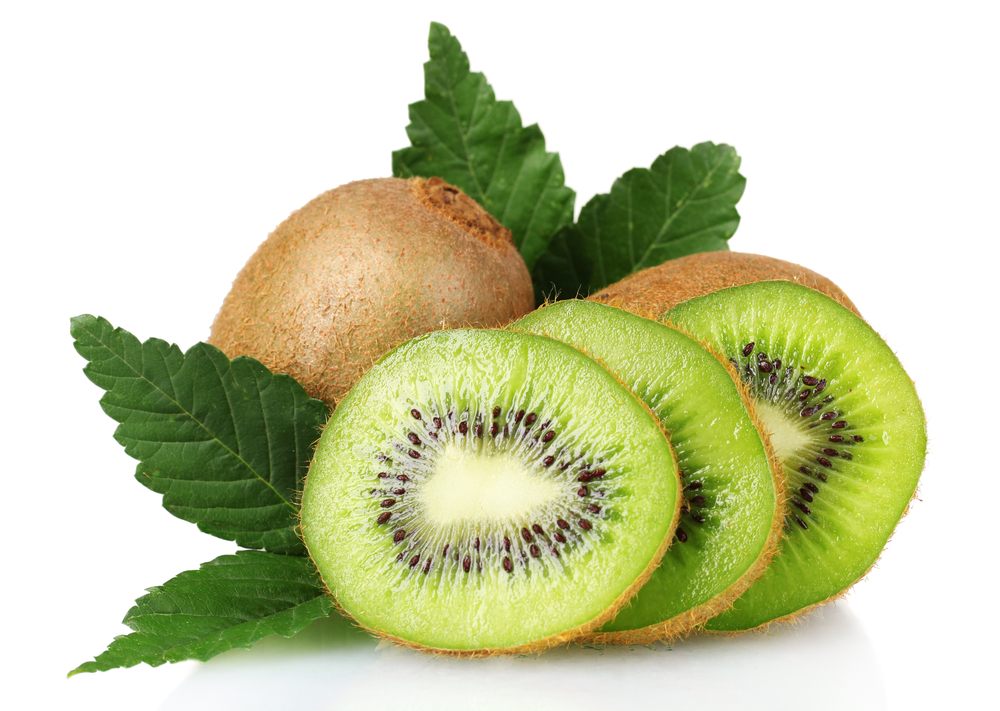 2324252627ThanksgivingHolidayThanksgivingHolidayThanksgivingHoliday30